Summary of Speed Indicator Device (SID) ActivityFor the Period 2nd December 2023 to 4th March 2024Location: The SID was positioned at the Homington Primary site from 2nd December 2023 to 23rd January 2024. It was then moved to a new site at the East End of Homington from 30th January until 4th March 2024.  For further information regarding approved SID sites in Coombe Bissett and Homington villages please refer to the SID location Power Point guide.Period 2nd December 2023 to 23rd January 2024Location: Homington Primary site, 30 mph speed limit zone. The SID was facing traffic entering the village from Coombe Bissett.* Police enforcement in a 30 mph limit is liable at or above 36 mphAs reported following the previous session at the Homington Primary site, all metrics show continued improvement at this location, with the exception of maximum speeds. Period 30th January to 4th March 2024Location: Homington East End, which is new SID site in the village’s 30 mph speed limit zone. The SID was facing traffic entering the village from Nunton.* Police enforcement in a 30 mph limit is liable at or above 36 mphThe SID was located at the new site in Homington for the month of February. Traffic entering the village from Nunton was generally well controlled – with average speeds similar to those of traffic entering from Coombe Bissett at the primary SID site, the previous month. Traffic leaving the village is travelling at a higher speed, the percentage of drivers travelling at 36 mph and above is higher and 85th percentile speed is higher – at 34 mph. While all factors show more work has to be done to try and control this group of drivers, it is regretted that speeds are not high enough to warrant Police or Speed Enforcement Team intervention. It has therefore been decided to try and target drivers travelling at excessive speeds during hours when the Community Speed Watch team is permitted to operate. Revised speedwatch sessions will commence from next month.Detailed PDF reports:Please refer to the respective location webpages for more detailed analysis of traffic data recorded by the SID, which is presented in PDF report format. Guidance Notes to each section of the PDF reports are provided below this summary.Wiltshire Speed Indicator Device Data Sharing Roll-outSID Data Sharing has been rolled out across Wiltshire with effect from 22nd June 2023. There are over 100 SIDs installed in towns and parishes across Wiltshire. 71 communities maintain devices which are now supported under the data sharing initiative. Communities with Evolis and MessageMaker speed signs began submitting their data last year. With effect from January this year, communities with Pandora Technologies and Westcotec speed signs have now been able to submit their data as well. So far, 74% of Evolis SID users, 60% of MessageMaker users, 44% of Pandora users and 40% of Westcotec users have registered and are participating in this initiative. Data from these speed signs is being used to prioritise the deployment of Wiltshire Police’s Speed Enforcement resources.Community Speed Enforcement (CSEO) TeamThe CSEO team have been conducting roadside speed enforcement sessions in Coombe Bissett, primarily using the CSW Deegan House location. Debbi Hide of the CSEO team advises she has carried out speed checks at 9:30 to 10:30 am; 12 pm to 1 pm and 2 pm to 3 pm.A summary of her reports for the current period is as follows:Coombe Bissett Community Speed Watch (CSW)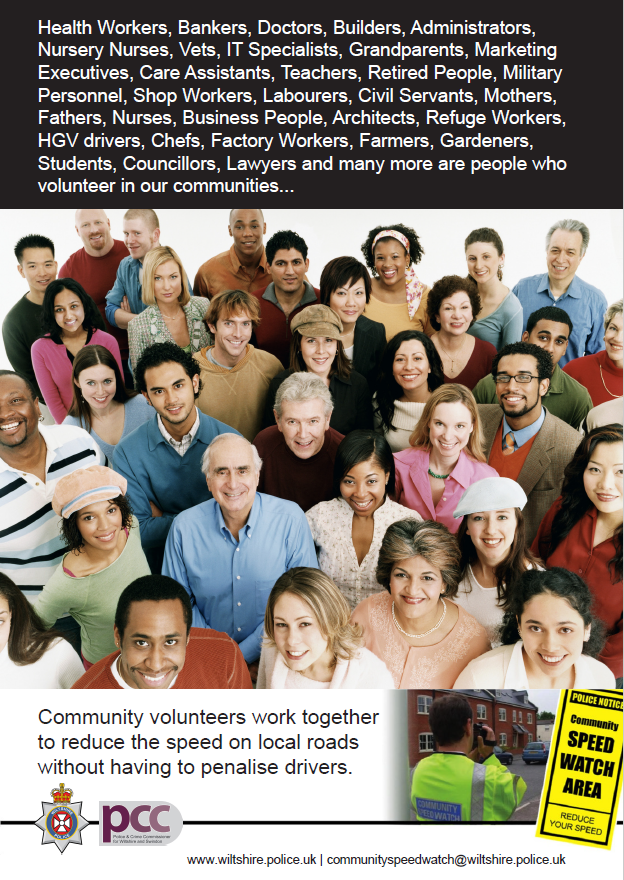 A combination of a reduction in team strength and bad weather has resulted in a noticeable decrease in the number of sessions held over the period. Sites affected are Deegan House and Tottens Farm. We averaged 1.5 sessions a week between 2nd December 2023 and 4th March 2024 compared to 2.2 per week sessions previously. Similarly, only 90 instances of speeding were reported compared to 302 instances reported during the previous period. That said, it should be noted that the number of speeders per session has reduced in the past 3 years. At Deegan House, from June to July 2021 we averaged 24.8 speeders per speed watch session. Our current average is 13.5 speeders, and in the previous report it was 9.2 speeders per session at this site. Our observation is that the work of the Community Speed Enforcement Team at Deegan House is a major contributor to this significant reduction of speeders we have had to report. It is pleasing to note that although the CSEO team does not regularly conduct sessions at our other CSW sites, the number of speeders reported by our own CSW team has approximately halved at those locations as well.This would suggest that the efforts by the Police and Crime Commissioner’s team and Wiltshire Police to improve road safety across Wiltshire are showing positive results.Details of the number of warning letters generated by Wiltshire Police are available on the PCC’s website. Please use the following Linkhttps://www.wiltshire-pcc.gov.uk/your-pcc/campaigns/road-safety/We continue to try and cover as much of the community as possible. As you can see, we have been unable to run sessions in some sites and the number of sessions at other locations has fallen due to a lack of willing volunteers. If you would like to become part of the Community Speed Watch team and help us in our efforts to improve road safety in the parish, please don’t hesitate to either call Adrian Turnbull on 07747 620210 or email me at turnbull_adrian@hotmail.com .Thank you!Traffic vs. SIDTowardsAwayTowardsAwayTraffic in relation to the villageIncomingOutgoingIncomingOutgoingAverage Speed (mph)28.1127.9728.2528.29Maximum Speed (mph)71.0069.0052.0077.00Traffic Volume (# vehicles)4,3795,8864,3735,218% Less than 36 mph* 95.0496.5194.6595.3685th %ile Speed (mph)31.0031.0031.0031.00Traffic vs. SIDTowardsAwayTowardsAwayTraffic in relation to the villageIncomingOutgoingIncomingOutgoingAverage Speed (mph)28.630.06Maximum Speed (mph)65.0058.00Traffic Volume (# vehicles)3,8555,340% Less than 36 mph* 92.8188.7885th %ile Speed (mph)32.0034.00Community Speed Enforcement TeamSpeed Enforcement sessions carried out during this period at Deegan HouseSpeed Enforcement sessions carried out during this period at Deegan HouseDateSpeed limitSpeeding DriversSpeed Awareness Course£100 fine + 3 pointsCourt Proceedings18/03/20243012111009/02/20243019145017/01/202430651016/01/20243032292104/01/20243018143112/12/202330272241